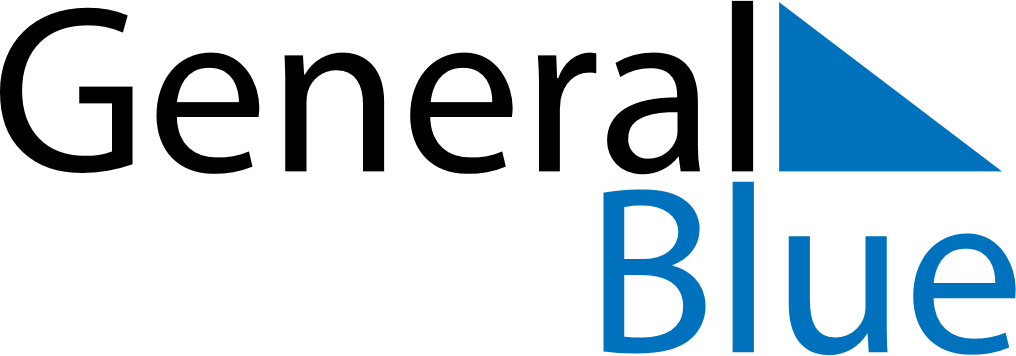 December 2022December 2022December 2022December 2022PhilippinesPhilippinesPhilippinesSundayMondayTuesdayWednesdayThursdayFridayFridaySaturday1223456789910Feast of the Immaculate Conception of the Blessed Virgin Mary11121314151616171819202122232324Christmas Eve2526272829303031Christmas DayRizal DayRizal DayNew Year’s Eve